Муниципальное бюджетное дошкольное образовательное учреждение детский сад  №18622970, Россия, Свердловская область, Пригородный район, п.Висим, ул. Розы Люксембург, д.8. тел/(факс): 917-190, E-mail: mbdou18@bk.ruПАСПОРТ КОМПЛЕКСНО-МЕТОДИЧЕСКОГО                                  ОБЕСПЕЧЕНИЯМладше средняя разновозрастная группа «Пчёлки»п.Висим2021-2022ОБЩИЕ СВЕДЕНИЯ О ГРУППЕИНФОРМАЦИЮ О  ВОСПИТАТЕЛЯХ, МЛАДШИХ ВОСПИТАТЕЛЯХ РАБОТАЮЩИХ НА ГРУППЕПЛАН ГРУППЫПЕРЕЧЕНЬ ОСНОВНОГО ОБОРУДОВАНИЯ: ПРЕДМЕТОВ МЕБЕЛИ, ТСО,ДОПОЛНИТЕЛЬНОГО ДИЗАЙНАГРУППОВАЯ КОМНАТАСПАЛЬНАЯ КОМНАТАПРИЕМНАЯБУФЕТНАЯТУАЛЕТНАЯ КОМНАТА      ПЕРЕЧЕНЬ МЕТОДИЧЕСКОЙ И СПРАВОЧНОЙ ЛИТЕРАТУРЫРАЗВИВАЮЩАЯ ПРЕДМЕТНО-ПРОСТРАНСТВЕННАЯ СРЕДАОБОРУДОВАНИЕ ЦЕНТРОВ В СООТВЕТСТВИИ  С ФГОС ДОПЕРЕЧЕНЬ ДОКУМЕНТАЦИИГрупповое помещениеУчебная зонаЦентр конструированияИгровой центр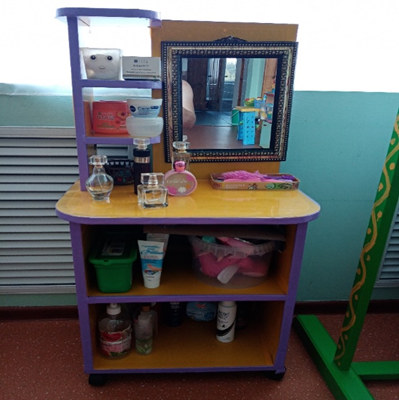 Центр книги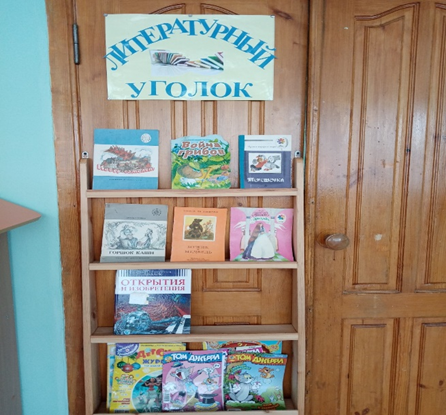 Центр познания Приемная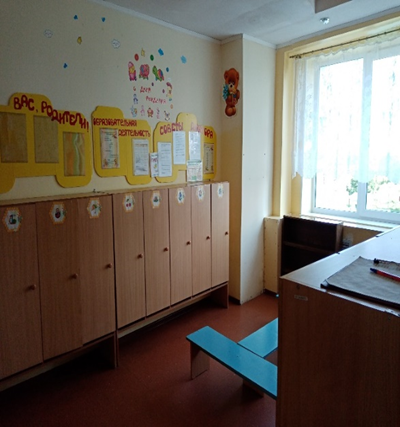 Комната гигиеныСпальня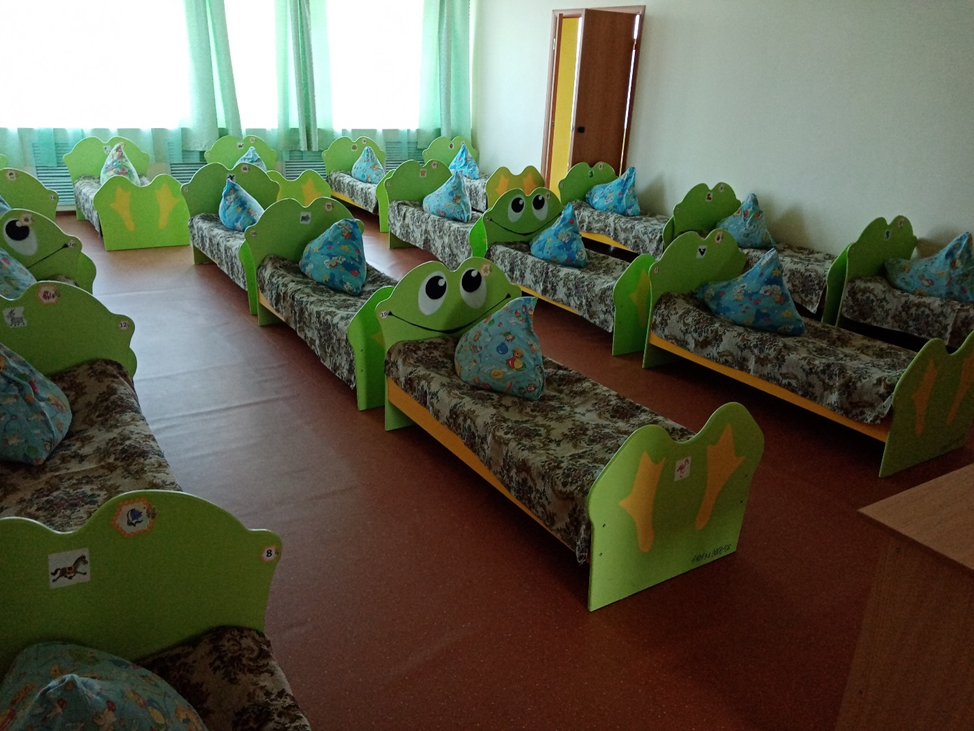 Центр творчества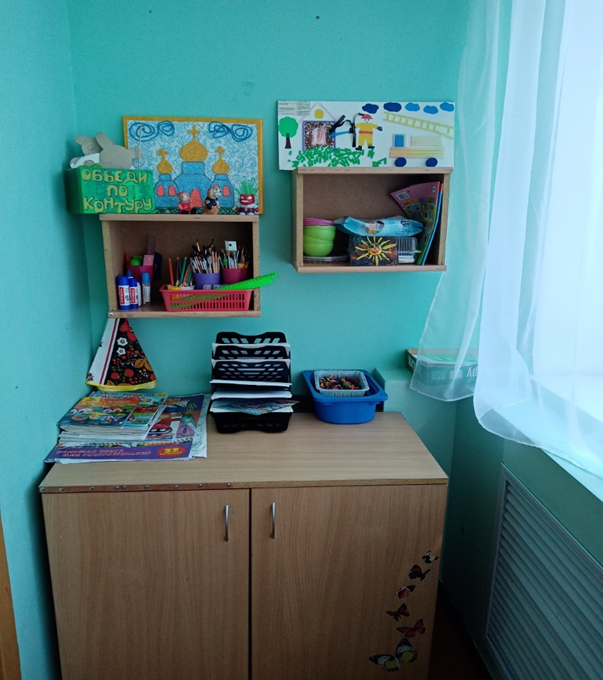 Спортивный уголокВоспитатели:Младший воспитатель:Промышленникова Елена ЮрьевнаШиркова Светлана БорисовнаКулькова Светлана НиколаевнаКОЛИЧЕСТВО ДЕТЕЙ19 человекВОЗРАСТ ДЕТЕЙ3- 5 летКОЛИЧЕСТВО УЧЕБНЫХ МЕСТ20 местОБЩАЯ ПЛОЩАДЬОСВЕЩЕНИЕ: светильник потолочный                              лампа дневного света                              лампа бактерицидная штук штук штукФ. И. О.ОБРАЗОВАНИЕ:СТАЖ РАБОТЫ В ДАННОМ УЧРЕЖДЕНИИ:КВАЛИФИКАЦИОННАЯ КАТЕГОРИЯ:Промышленникова Елена ЮрьевнаГОУ СПО «НТПК № 2», 2011, Дошкольное образование, воспитатель детей дошкольного возраста с дополнительной подготовкой в области семейного воспитания5 год1Ф. И. О.ОБРАЗОВАНИЕ:СТАЖ РАБОТЫ В ДАННОМ УЧРЕЖДЕНИИ:КВАЛИФИКАЦИОННАЯ КАТЕГОРИЯ:Ширкова Светлана Борисовна2 годанетФ. И. О.ОБРАЗОВАНИЕ:СТАЖ РАБОТЫ В ДАННОМ УЧРЕЖДЕНИИ:Кулькова Светлана Николаевна№ п/пНаименованиеКоличествоИнвентарный номерПримечаниеСтол детский обеденный5Стул детский 20Шкаф учебный с полками 1Полка подвесная 1Стол для творчества1Стол  детский зеленый1Уголок конструирования1Тумба для учебного материала1Кресла2Телевизор 1№ п/пНаименованиеКоличествоИнвентарный номерПримечаниеКровать детская18Стол письменный1Стул взрослый1Шкаф для методической литературы2Тумба1№ п/пНаименованиеКоличествоИнвентарный номерПримечаниеШкаф детский 5-секционный4Скамейка детская3Спортивный  уголок1Информационный уголок «Для вас, родители!»1Информационный уголок «Безопасность»2Меню 1№ п/пНаименование КоличествоИнвентарный номерПримечаниеСтол кухонный2Тумба кухонная1Информационный уголок для помощника воспитателя1№ п/пНаименованиеКоличествоИнвентарный номерПримечаниеШкаф для полотенец 6-секционный4Шкаф хозяйственный металлический1№ п/пНазваниеАвторКоличествоПримечаниеОзнакомление с предметным и социальным окружением: Младшая  группа (3 – 4 года)О. В. Дыбина1Формирование элементарных математических представлений. Младшая  группа (3 – 4 года)И.А. ПомораеваМатематика в детском саду (средний дошкольный возраст)В. П. Новикова1Развитие речи в детском саду: Младшая  группа (3 – 4 года)В. В. Гербова1Изобразительная деятельность в детском садуМладшая  группа (3 – 4 года)Т.С. Комарова1Физическая культура в детском саду: Младшая  группа (3 – 4 года)Л. И. Пезулаева1№ п/пЦентрыПредназначение центров«Центр познания»Развитие у детей познавательных интересов и способностей.«Центр безопасности»Закрепление представлений о безопасности жизнедеятельности.«Центр природы»Обогащение представления детей о многообразии природного мира, воспитания любви и бережного отношения к природе, приобщения детей к уходу за растениями, формирования начал экологической культуры.«Центр конструирования»Развитие конструктивных навыков, мышления, воображения.«Центр двигательной активности»Побуждение к двигательной игровой деятельности.«Центр игры»Формирование умений, реализация игровых замыслов, воспитания дружеских взаимоотношений.«Центр театра»Способствует стимуляции творческих замыслов, индивидуальных творческих проявлений.«Центр музыки»Способствует формированию интереса к музыке, творчеству, импровизации.«Центр книги»Формирование навыков культуры общения и обращения с книгой.«Центр творчества»Формирование творческого потенциала детей, развитие интереса к изобразительной деятельности.№ п/пОбразовательная областьНазвание центраОборудованиеМатериалыПознавательное развитие«Центр познания»Альбомы «Овощи»,»Фрукты», «Родной край», «Птицы леса», «Деревья», «Зима», «Весна», «Лето», «Осень», Познавательное развитие«Центр познания»ФланелеграфАльбомы «Овощи»,»Фрукты», «Родной край», «Птицы леса», «Деревья», «Зима», «Весна», «Лето», «Осень», Познавательное развитие«Центр познания»Ученическая доскаАльбомы «Овощи»,»Фрукты», «Родной край», «Птицы леса», «Деревья», «Зима», «Весна», «Лето», «Осень», Познавательное развитие«Центр познания»Альбомы «Овощи»,»Фрукты», «Родной край», «Птицы леса», «Деревья», «Зима», «Весна», «Лето», «Осень», Познавательное развитие«Центр познания»Альбомы «Овощи»,»Фрукты», «Родной край», «Птицы леса», «Деревья», «Зима», «Весна», «Лето», «Осень», Познавательное развитие«Центр познания»Пособие «Календарь погоды»Познавательное развитие«Центр познания»Макет «Дерево»Познавательное развитие«Центр познания»Д/и «Где чей домик»Познавательное развитие«Центр познания»Игра «Кто что ест»Познавательное развитие«Центр познания»Детское домино «Животные»Познавательное развитие«Центр познания»Д/и «Сложи узор»Познавательное развитие«Центр познания»Лото «Овощи и фрукты»Познавательное развитие«Центр познания»Д/и «Пазлы Животные»Познавательное развитие«Центр познания»Д/и «Чья мама»Познавательное развитие«Центр познания»МозайкаПознавательное развитие«Центр познания»Д/и «У нас порядок»Познавательное развитие«Центр познания»Лото «Зеленый друг»Познавательное развитие«Центр познания»Лото «Шесть картинок»Познавательное развитие«Центр познания»Развивающая игра - макет «Кто где живет?»Познавательное развитие«Центр познания»Развивающая игра «Пирамидки»Познавательное развитие«Центр познания»АвтотрассаПознаватльное развитие«Центр конструирования»Шкаф для конструктораНабор кубиковПознаватльное развитие«Центр конструирования»Шкаф для конструктораНабор кирпичиковПознаватльное развитие«Центр конструирования»Шкаф для конструктораКонструктор «Мозайка»Познаватльное развитие«Центр конструирования»Шкаф для конструктораКонструктор геометрический «Тико»Познаватльное развитие«Центр конструирования»Шкаф для конструктораКонструктор «Снежинка»Познаватльное развитие«Центр конструирования»Шкаф для конструктораКонструктор ЛегоПознаватльное развитие«Центр конструирования»Шкаф для конструктораКонструктор маленькие блокиПознаватльное развитие«Центр конструирования»Шкаф для конструктораКонструктор деревянныйПознаватльное развитие«Центр конструирования»Шкаф для конструктораКонструктор Физическое развитие«Центр двигательной активности»Полка навеснаяКеглиФизическое развитие«Центр двигательной активности»Короб для инвентаряМаскиФизическое развитие«Центр двигательной активности»КольцебросФизическое развитие«Центр двигательной активности»ПогремушкиФизическое развитие«Центр двигательной активности»КубикиФизическое развитие«Центр двигательной активности»БубенФизическое развитие«Центр двигательной активности»БадминтонФизическое развитие«Центр двигательной активности»Флажки Социально-коммуникативное развитие«Центр игры»КухняНабор посудыСоциально-коммуникативное развитие«Центр игры»Обеденная зонаНабор фруктовСоциально-коммуникативное развитие«Центр игры»КроваткаНабор овощейСоциально-коммуникативное развитие«Центр игры»Социально-коммуникативное развитие«Центр игры»Социально-коммуникативное развитие«Центр игры»ПарикмахерскаяНабор «Больница»Социально-коммуникативное развитие«Центр игры»МагазинНабор «Парикмахер»Социально-коммуникативное развитие«Центр игры»ПлитаСоциально-коммуникативное развитие«Центр игры»КассаВесы Социально-коммуникативное развитие«Центр театра»Ширма настольнаяТеатр живой рукиСоциально-коммуникативное развитие«Центр театра»Ширма настольнаяПлоскостной театр Социально-коммуникативное развитие«Центр театра»Ширма настольнаяПальчиковый театр, театр на палочкахХудожественно-зстетическое развитие«Центр музыки»Полка навеснаяМаракасыХудожественно-зстетическое развитие«Центр музыки»Полка навеснаяБубныХудожественно-зстетическое развитие«Центр музыки»Полка навеснаяКсилофонХудожественно-зстетическое развитие«Центр музыки»Полка навеснаяБубенцыХудожественно-зстетическое развитие«Центр музыки»Полка навеснаяБарабанХудожественно-зстетическое развитие«Центр музыки»Полка навеснаяСвистулькиХудожественно-зстетическое развитие«Центр музыки»Полка навеснаяТрещеткиРечевое развитие«Центр книги»Книги в соответствии с программным содержанием и интересами детейХудожественно-эстетическое развитие«Центр творчества»Тумба Тычки, кисточкиНабор трафаретов,Набор отпечатковножницы№ п/пНаименованиеПаспорт группыТабель посещаемости детейЕжедневное планирование по программе «От рождения до школы» младшая группаСведения о родителяхПапка «Работа с родителями»:Тетрадь здоровья персоналаТетрадь осмотра участкаТетрадь учета времени работы бактерицидной  лампы